 VOCATIONAL AGRICULTURALTEACHERS ASSOCIATION2016 BUSINESS SESSION MINUTESMONDAY, JULY 18, 2016The annual business session of the Georgia Vocational Agricultural Teachers Association was called to order by President Stacey Beacham at 3:59 p.m. on Monday, July 18, 2016 at Marriott Riverfront Conferecne Center in Savannah, Georgia. There were 360 members present.Greg Waits led the group in an invocation which remembered deceased agricultural educators.Beacham appointed Daryl Baxley as parliamentarian.Beacham introduced the facilitators for the meeting. Executive Secretary, Josh Allen, presented the minutes of the 2016 Mid-Winter Conference Business Session minutes.  David West moved to accept the minutes as presented. The motion was seconded and the minutes were approved.Allen presented the membership report and financial report. Meredith Arrington moved to accept the reports as presented. The motion was seconded and approved.Brittany Schwing, Chairman of the Audit Committee, reported that the GVATA books were accurate and recommended that the records for 2015-2016 be accepted as recorded. Audit Committee members were: Daryl Baxley, Sarah Nerswick, Mark Montfort, Chad Crews, and Jerry Taylor. Beacham reported there was one application from Hannah Elrick for GVATA President-Elect. The nominated committee recommended to accept this application. There were no nominations from the floor. Elrick was approved as President-Elect for 2016-17.Beacham gave Presidents report. He called Jason Kemp, NAAE Region V President, to the podium to give greetings.  Kemp reviewed the updated NAAE website and award applications. He also explained the insurance available to NAAE members. Kemp also explained the updated Community of Practice site and how to share with teachers across the nation.  Finally, Kemp expressed the importance of GA’s voice at the NAAE National Conference with 10 voting delegates. Renee’ Smith, GACTE Vice President, gave the GACTE report. GACTE Conference was held the previous week.  Joel McKie of Hall Booth Smith came forward to give the PRC Report. McKie gave a detailed report on the efforts to fully restore funding for the agriculture education program and announced that 1.4 million had been added to the budget. He said they would work to continue support for ag education as will are continuing to grow every year as a profession. He also thanked Dr. Wall for the chance to put Ag Education in the front view with job readiness.  Old Business. There was no Old Business. New Business – There was no New Business Beacham recognized vendors and those who sponsored GVATA awards.Mitch Davis won the special vendor visitation door prize.Upon seeing no further business, Beacham adjourned the 2016 Business Session of the Georgia Vocational Agricultural Teachers Association at 4:51 p.m.Respectfully Submitted,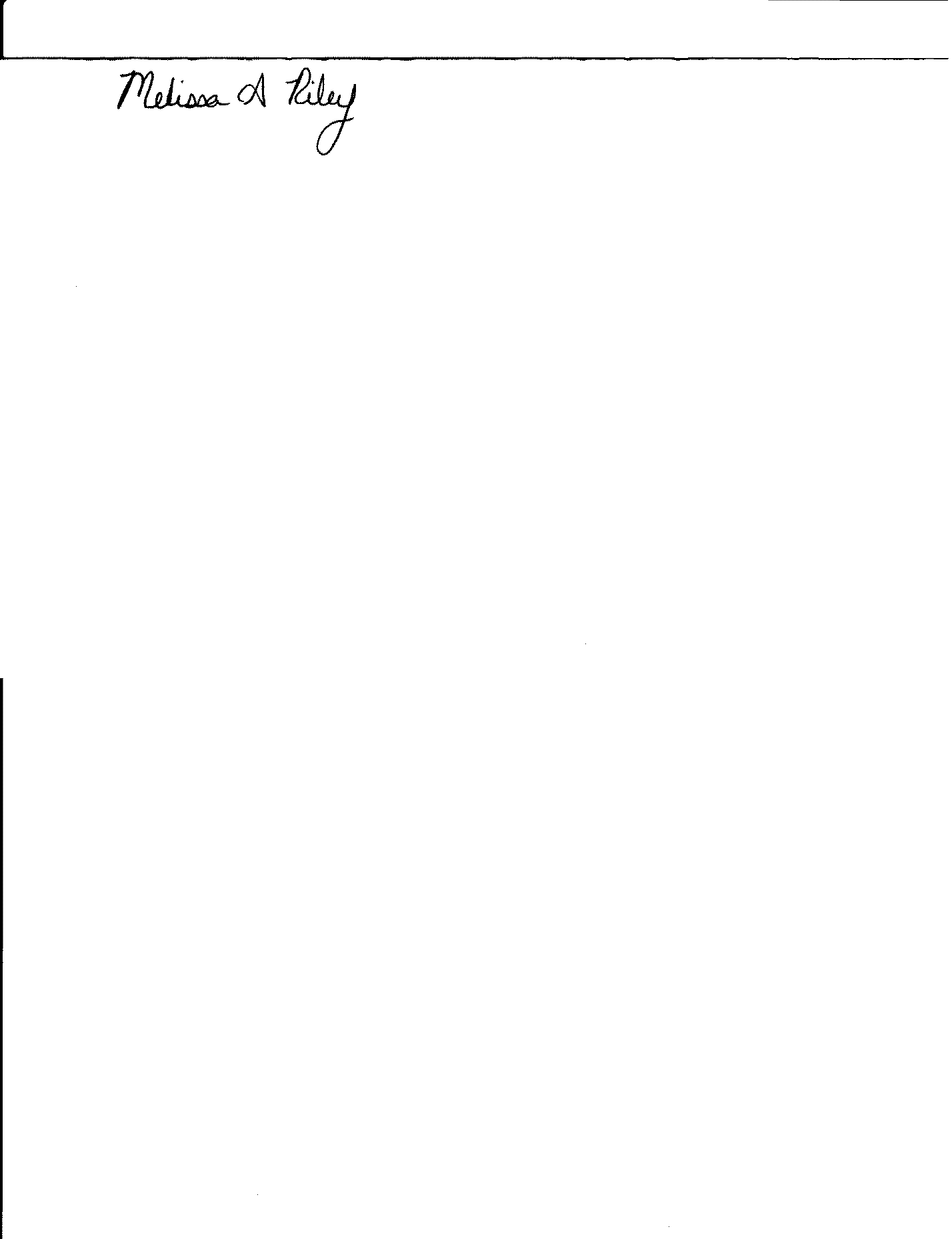 Melissa Riley GVATA Executive Secretary 